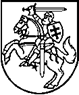 PRIEŠGAISRINĖS APSAUGOS IR GELBĖJIMO DEPARTAMENTOPRIE VIDAUS REIKALŲ MINISTERIJOSDIREKTORIUSĮSAKYMASDėl PRIEŠGAISRINĖS APSAUGOS IR GELBĖJIMO DEPARTAMENTO PRIE VIDAUS REIKALŲ MINISTERIJOS 2016 M. SAUSIO 6 D. ĮSAKYMO NR. 1-1 „DĖL STACIONARIŲJŲ GAISRŲ GESINIMO SISTEMŲ PROJEKTAVIMO IR ĮRENGIMO TAISYKLIŲ PATVIRTINIMO“ PAKEITIMO2017 m. rugpjūčio 16 d. Nr. 1-263VilniusP a k e i č i u Stacionariųjų gaisrų gesinimo sistemų projektavimo ir įrengimo taisykles, patvirtintas Priešgaisrinės apsaugos ir gelbėjimo departamento prie Vidaus reikalų ministerijos direktoriaus 2016 m. sausio 6 d. įsakymu Nr. 1-1 „Dėl Stacionariųjų gaisrų gesinimo sistemų projektavimo ir įrengimo taisyklių patvirtinimo“:1. Pakeičiu 27 punktą ir jį išdėstau taip:„27. Rodikliai, kuriuos viršijus privaloma įrengti SGG sistemas pastatuose, išdėstyti 2 lentelėje. Pastatų rodikliai (plotas, žmonių skaičius ir kt.), kuriuos viršijus privaloma įrengti SGG sistemas, nustatomi tarp ne mažesnio kaip REI 60 atsparumo ugniai sienų ir perdangų. Sublokuotų pastatų, neatskirtų nurodyto atsparumo ugniai sienomis ir perdangomis, rodikliai sumuojami. SGG sistemos įrengiamos visose pastato dalyse, kurios vertinamos nustatant pastato rodiklius.“2. Pakeičiu 2 lentelės (2) paaiškinimą ir jį išdėstau taip:„(2) Patalpų, kuriose pagal Taisyklių 19 punktą SGG sistemos gali būti neįrengiamos, plotas neįskaičiuojamas“.3. Pakeičiu 28 punktą ir jį išdėstau taip:„28.	Rodikliai, kuriuos viršijus privaloma įrengti SGG sistemas patalpose, išdėstyti 3 lentelėje. Patalpų rodikliai (plotas, žmonių skaičius ir kt.), kuriuos viršijus privaloma įrengti SGG sistemas, nustatomi patalpoms ar pastato dalims, kurios nuo kitų patalpų atskirtos ne mažesnio kaip EI 60 atsparumo ugniai pertvaromis ir ne mažesnio kaip REI 60 atsparumo ugniai perdangomis. Patalpų, neatskirtų nurodyto atsparumo ugniai priešgaisrinėmis atitvaromis, rodikliai sumuojami. SGG sistemos įrengiamos visose patalpose, kurios vertinamos nustatant patalpų rodiklius.“4. Pakeičiu 3 lentelės 1.1 punktą ir jį išdėstau taip:5. Pakeičiu 3 lentelės (2) paaiškinimą ir jį išdėstau taip:„(2) Patalpų, kuriose pagal Taisyklių 19 punktą SGG sistemos gali būti neįrengiamos, plotas neįskaičiuojamas“.Direktoriaus pavaduotojas,atliekantis direktoriaus funkcijas,vidaus tarnybos pulkininkas 	Mindaugas Kanapickas„1.1.prekybos≥ 2 000“